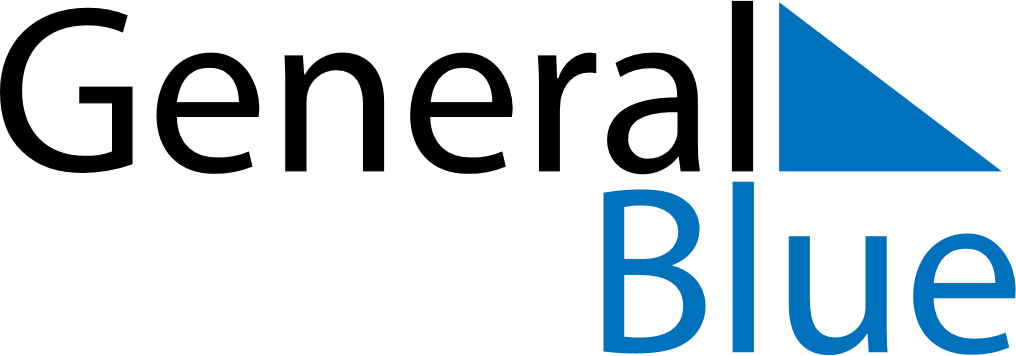 June 2024June 2024June 2024June 2024June 2024June 2024June 2024Lankaran, Lankaran, AzerbaijanLankaran, Lankaran, AzerbaijanLankaran, Lankaran, AzerbaijanLankaran, Lankaran, AzerbaijanLankaran, Lankaran, AzerbaijanLankaran, Lankaran, AzerbaijanLankaran, Lankaran, AzerbaijanSundayMondayMondayTuesdayWednesdayThursdayFridaySaturday1Sunrise: 5:21 AMSunset: 8:03 PMDaylight: 14 hours and 41 minutes.23345678Sunrise: 5:21 AMSunset: 8:04 PMDaylight: 14 hours and 42 minutes.Sunrise: 5:20 AMSunset: 8:04 PMDaylight: 14 hours and 43 minutes.Sunrise: 5:20 AMSunset: 8:04 PMDaylight: 14 hours and 43 minutes.Sunrise: 5:20 AMSunset: 8:05 PMDaylight: 14 hours and 44 minutes.Sunrise: 5:20 AMSunset: 8:06 PMDaylight: 14 hours and 45 minutes.Sunrise: 5:19 AMSunset: 8:06 PMDaylight: 14 hours and 46 minutes.Sunrise: 5:19 AMSunset: 8:07 PMDaylight: 14 hours and 47 minutes.Sunrise: 5:19 AMSunset: 8:07 PMDaylight: 14 hours and 48 minutes.910101112131415Sunrise: 5:19 AMSunset: 8:08 PMDaylight: 14 hours and 48 minutes.Sunrise: 5:19 AMSunset: 8:08 PMDaylight: 14 hours and 49 minutes.Sunrise: 5:19 AMSunset: 8:08 PMDaylight: 14 hours and 49 minutes.Sunrise: 5:19 AMSunset: 8:09 PMDaylight: 14 hours and 50 minutes.Sunrise: 5:19 AMSunset: 8:09 PMDaylight: 14 hours and 50 minutes.Sunrise: 5:19 AMSunset: 8:10 PMDaylight: 14 hours and 51 minutes.Sunrise: 5:19 AMSunset: 8:10 PMDaylight: 14 hours and 51 minutes.Sunrise: 5:19 AMSunset: 8:11 PMDaylight: 14 hours and 51 minutes.1617171819202122Sunrise: 5:19 AMSunset: 8:11 PMDaylight: 14 hours and 52 minutes.Sunrise: 5:19 AMSunset: 8:11 PMDaylight: 14 hours and 52 minutes.Sunrise: 5:19 AMSunset: 8:11 PMDaylight: 14 hours and 52 minutes.Sunrise: 5:19 AMSunset: 8:12 PMDaylight: 14 hours and 52 minutes.Sunrise: 5:19 AMSunset: 8:12 PMDaylight: 14 hours and 52 minutes.Sunrise: 5:19 AMSunset: 8:12 PMDaylight: 14 hours and 52 minutes.Sunrise: 5:19 AMSunset: 8:12 PMDaylight: 14 hours and 52 minutes.Sunrise: 5:20 AMSunset: 8:13 PMDaylight: 14 hours and 52 minutes.2324242526272829Sunrise: 5:20 AMSunset: 8:13 PMDaylight: 14 hours and 52 minutes.Sunrise: 5:20 AMSunset: 8:13 PMDaylight: 14 hours and 52 minutes.Sunrise: 5:20 AMSunset: 8:13 PMDaylight: 14 hours and 52 minutes.Sunrise: 5:21 AMSunset: 8:13 PMDaylight: 14 hours and 52 minutes.Sunrise: 5:21 AMSunset: 8:13 PMDaylight: 14 hours and 52 minutes.Sunrise: 5:21 AMSunset: 8:13 PMDaylight: 14 hours and 51 minutes.Sunrise: 5:22 AMSunset: 8:13 PMDaylight: 14 hours and 51 minutes.Sunrise: 5:22 AMSunset: 8:13 PMDaylight: 14 hours and 51 minutes.30Sunrise: 5:23 AMSunset: 8:13 PMDaylight: 14 hours and 50 minutes.